RESUMO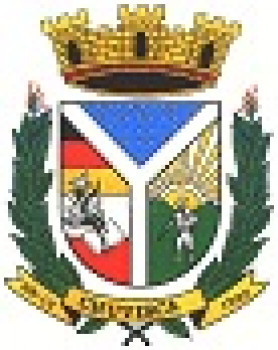 